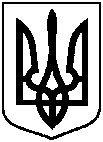 СУМСЬКА МІСЬКА ВІЙСЬКОВА АДМІНІСТРАЦІЯ СУМСЬКОГО РАЙОНУ СУМСЬКОЇ ОБЛАСТІНАКАЗ05.03.2024                                   м. Суми                            № 82 – СМРПро надання Управлінню освіти і науки Сумської міської ради дозволу на розроблення проекту землеустрою щодо відведення земельної ділянки зі зміною її цільового призначення  з подальшою передачею в постійне користування за адресою: м. Суми,  вул. 1-ша Набережна р. Стрілка, 20, площею 0,0487 га  	Розглянувши звернення юридичної особи, надані документи, відповідно до статей 20, 92, 123 Земельного кодексу України, статті 50 Закону України «Про землеустрій», враховуючи рекомендації постійної комісії з питань архітектури, містобудування, регулювання земельних відносин, природокористування та екології Сумської міської ради (протокол від 20.02.2024 № 79) та керуючись пунктом 26 частини 2 та пунктом 8 частини 6 статті 15  Закону України «Про правовий режим воєнного стану»НАКАЗУЮ:	Надати Управлінню освіти і науки Сумської міської ради (02147894) дозвіл на розроблення проекту землеустрою щодо відведення земельної ділянки зі зміною її цільового призначення з подальшою передачею в постійне користування за адресою: м. Суми, вул. 1-ша Набережна р. Стрілка, 20, кадастровий номер 5910136600:21:011:0020, площею 0,0487 га із земель «для будівництва і обслуговування будівель закладів охорони здоров’я та соціальної допомоги» (код виду цільового призначення – 03.03) на землі «для будівництва та обслуговування будівель закладів освіти» (код виду цільового призначення – 03.02) у межах категорії земель житлової та громадської забудови.Начальник								        Олексій ДРОЗДЕНКО